PROGRAMACIÓ NOUS ITINERARI DE SIMULTANEÏTAT / MÍNOR PER AL CURS 2026-2027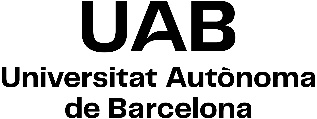 Criteris de ProgramacióCriteris de programació Justificació de la seva programació: el centre/s ha de justificar-ne la programació en el marc de la planificació estratègica acadèmica del centre per tal d’establir una oferta que es basi en l’expertesa i l’especialització del centre, del professorat i de la universitat, i que sigui ajustada a la demanda social real. Així mateix, cal especificar si es tracta d’una demanda nova; si existeix demanda a la universitat i/o SUC, però, no es cobreix; o si la programació es fonamenta en raons estratègiques del centre i/o de la universitat, entre d’altres. Ocupabilitat i perspectives acadèmiques de futur: especificar les principals sortides professionals previstes per a les persones que cursaran aquesta proposta. Previsió plantilla de PDI per donar resposta a l’increment de la càrrega docent: delimitar l’increment de la càrrega docent que comportarà la seva implantació i justificar l’existència de la plantilla de professorat necessària per a la seva impartició.Indicació dels espais docents i edificis on s’impartirà la nova proposta: els espais han de ser adequats per al total desplegament de la proposta i cal especificar en quin/s edifici/s, locals i espais es preveu d’impartir.DenominacióCentre/s responsable/sCrèdits totalsNombre de placesModalitat d’imparticióNom de la coordinació:Justificació de la seva programacióOcupabilitat i perspectives acadèmiques de futur Previsió plantilla de PDI per donar resposta a l’increment de la càrrega docent Indicar els departaments implicats en la docència i fer constar que la seva programació no ha de suposar en cap cas un increment de recursos de professorat.Indicació dels espais docents i edificis on s’impartirà